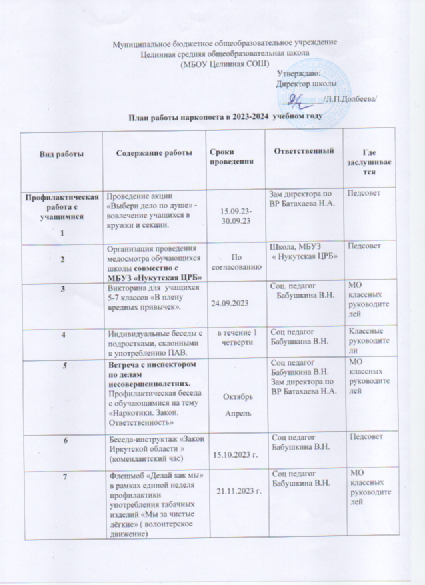 8Индивидуальные беседы с подростками, склонными к употреблению ПАВ.В течение 2 четвертиСоц педагог Бабушкина ВНПсихолог школы Мутина ГВСоц педагог Бабушкина ВНПсихолог школы Мутина ГВКлассные руководителиКлассные руководители9Акция «Красная ленточка». Конкурс плакатов «Мы выбираем жизнь». Участие во Всероссийском онлайн-опросе по определению уровня компетенции в области профилактики   распространения ВИЧ-инфекции для обучающихся 9 – 11классов1.12.2022Соц педагогБабушкина В.Н.Соц педагогБабушкина В.Н.МО классных руководителейМО классных руководителей10Беседа « Курительные смеси  в подростковом возрасте»10.12.2022 г.Соц педагогБабушкина В.Н.Соц педагогБабушкина В.Н.МО классных руководителейМО классных руководителей11Распространение листовок на тему «Курить - здоровью вредить» (волонтёры).18.12.2022г.Педагог-организатор Шикуев Р.Н.Педагог-организатор Шикуев Р.Н.МО классных руководителейМО классных руководителей12Беседа фельдшера школы с обучающимися «Влияние курения на здоровье школьника»20.01.2023 г.Соц педагогБабушкина В.Н.Соц педагогБабушкина В.Н.ПедсоветПедсовет13Проведение областной профилактической акции «Неделя добра» 18.02.2023 г.Соц педагогБабушкина В.Н.Соц педагогБабушкина В.Н.ПедсоветПедсовет14Индивидуальные беседы с подростками, склонными к употреблению ПАВ.В течение 3 четвертиСоц педагог Бабушкина ВНПсихолог школы Мутина ГВСоц педагог Бабушкина ВНПсихолог школы Мутина ГВ По согласованию с классными руководителями По согласованию с классными руководителями15Распространение материалов среди учащихся антинаркотической направленности: буклеты, брошюры, социальная реклама. (волонтёры)10.03. – 17.03.2023Педагог-организатор Шикуев Р.Н.Педагог-организатор Шикуев Р.Н.МО классных руководителейМО классных руководителей16Проведение областной недели профилактики наркозависимости «Независимое детство»- Психологическая акция «Жизнь прекрасна!» в рамках недели профилактики суицидального поведения несовершеннолетних.05.03.2023-10.03.2023 г.Соц педагог Бабушкина ВНПсихолог школы Мутина ГВ.Соц педагог Бабушкина ВНПсихолог школы Мутина ГВ.ПедсоветПедсовет17Проведение Всемирного дня здоровья «Да здравствует спорт!».16.04.2023 г.Учителя физкультурыУчителя физкультурыПедсоветПедсовет18Беседы с учащимися 5-6 классов по предупреждению правонарушений и преступлений «Не переступи черту!».20.04.2023 г.Соц педагог Бабушкина ВНСоц педагог Бабушкина ВНМО классных руководителейМО классных руководителей19Диспут «Эталон мужского и женского поведения» для обучающихся 7 – 11 классов (профилактика употребления ПАВ) совместно с психологом ОГБУСО Социально-реабилитационного центра помощи семье и детям.23.04.2023 г.Соц педагог Бабушкина ВНПсихолог школы Мутина ГВ Соц педагог Бабушкина ВНПсихолог школы Мутина ГВ ПедсоветПедсовет20Выпуск информационных листков для обучающихся «Жизнь без табака»13.05.2023 г.Бабушкина В.Н.Бабушкина В.Н.МО классных руководителейМО классных руководителей Санитарно-просветительская работа с родителями                  1Родительское собрание «Ознакомление с целями задачами и порядком проведения СПТ, профилактических медицинских осмотрах» 7-9 классы14.09.2022 г.Психолог щколы Мутина Г.В.Психолог щколы Мутина Г.В.Родительское собраниеРодительское собрание2Родительский лекторий «Профилактика вредных привычек»09.22 – 10.22 гг(по плану классных руководителей)Классные руководителиКлассные руководителиРодительское собраниеРодительское собрание3Беседа с родителями учащихся «группы риска» «Причины употребления наркотических средств детьми»20.11.-25.11.2022г.Социальный педагогБабушкина ВНСоциальный педагогБабушкина ВНСовет по профилактике правонарушенийСовет по профилактике правонарушений4Классные собрания «Понять, чтобы уберечь».Декабрь (по плану классных руководителей)Зам директора по ВР Батахаева НАКлассные руководителиЗам директора по ВР Батахаева НАКлассные руководителиРодительское собраниеРодительское собрание5Общешкольное родительское собрание с участием врача-нарколога, инспектора ПДН: «Как уберечь своего ребенка от беды», «Профилактика правонарушений среди подростков»28.01.2023г.Зам директора по ВР Батахаева НАЗам директора по ВР Батахаева НАРодительское собраниеРодительское собрание6Рейд родительской общественности в составе Наркопоста в вечернее время.19.02.2023г.Зам директора по ВР Батахаева НАСоциальный педагог Бабушкина ВНЗам директора по ВР Батахаева НАСоциальный педагог Бабушкина ВНПедсоветПедсовет7Выпуск и раздача родителям информационного листка «Наркомания – угроза жизни»24.03.2023 г.Социальный педагог Бабушкина ВНСоциальный педагог Бабушкина ВНРодительское собраниеРодительское собрание8Беседа с родителями учащихся «группы риска» «Причины употребления наркотических средств детьми».15.04.2023 г.Социальный педагог Бабушкина ВНСоциальный педагог Бабушкина ВНСовет по профилактике правонарушенийСовет по профилактике правонарушений9Классные родительские собрания «Здоровый образ жизни ребёнка в семье» с приглашением участкового педиатра МБУЗ Нукутская ЦРБ17.05-25.05.2023 г.Зам директора по ВР Батахаева НАКлассные руководителиЗам директора по ВР Батахаева НАКлассные руководителиРодительское собраниеРодительское собраниеОрганизационно-методическая работа. Работа с классными руководителями                  1Рейд в семьи детей, состоящих на различных видах учета. Составление актов ЖБУ семей. 6.09-17.09.2022Соц педагог Бабушкина ВНСоц педагог Бабушкина ВН    Педсовет    Педсовет                  2Контроль посещаемости и успеваемости учащихся «группы риска».В течение годаСоц педагог Бабушкина ВНСоц педагог Бабушкина ВНПедсоветПедсовет3МО классных руководителей «Профилактика наркомании, негативных привычек. Организация взаимодействия служб и ведомств системы профилактики».14.10.2022Зам директора по ВР Батахаева Н.А.Зам директора по ВР Батахаева Н.А.МО классных руководителейМО классных руководителей4Заседание членов наркопоста «Здоровье+»23.09.2022Зам директора по ВР Батахаева Н.А.Зам директора по ВР Батахаева Н.А.Заседание наркопостаЗаседание наркопоста5Подготовка методических рекомендаций и материалов для проведения классных часов.22.09.2022 гЗам директора по ВР Батахаева Н.А. Социальный педагог Бабушкина В.Н.Зам директора по ВР Батахаева Н.А. Социальный педагог Бабушкина В.Н.ПедсоветПедсовет6Отчет о состоянии работы по профилактике алкоголизма, курения и наркомании среди учащихся.10.2022г.Социальный педагог Бабушкина В.Н.Социальный педагог Бабушкина В.Н.ПедсоветПедсовет7Инструктаж классных руководителей и учителей «Симптомы распознавания и использования наркотиков11.2022 г.Зам директора по ВР Батахаева Н.А.Зам директора по ВР Батахаева Н.А.ПедсоветПедсовет8Заседание членов наркопоста «Здоровье+»21.12.2022 г.Зам директора по ВР Батахаева Н.А.Зам директора по ВР Батахаева Н.А.Заседание наркопостаЗаседание наркопоста9Рейды по проведению досуга учащимися «группы риска» во время зимних каникул.25.12.22-11.01.23Зам директора по ВР Батахаева Н.А.Соц педагогБабушкина В.Н.Зам директора по ВР Батахаева Н.А.Соц педагогБабушкина В.Н.Совет по профилактике наркопостаСовет по профилактике наркопоста10Консультации  классным руководителям с целью профилактики наркозависимости, алкоголизма, табакокурения обучающихся29.01.2023Психолог школы Мутина Г.ВПсихолог школы Мутина Г.ВПо согласованию классных руководителейПо согласованию классных руководителей11Отчет о состоянии работы по профилактике алкоголизма, курения и наркомании среди учащихся.10.02.2023Социальный педагог Бабушкина В.Н.Социальный педагог Бабушкина В.Н.МО классных руководителейМО классных руководителей12Семинар с участием врача-нарколога МБУЗ Нукутская ЦРБ для педагогического коллектива с целью обучения методам раннего распознания употребления подростками наркотических и токсических средств10.02.2023Зам директора по ВР Батахаева Н.А.Зам директора по ВР Батахаева Н.А.МО классных руководителейМО классных руководителей13МО классных руководителей «Методы и средства, направленные на раннюю профилактику употребления ПАВ»14.03.2023Психолог школы Мутина ГВПсихолог школы Мутина ГВМО классных руководителейМО классных руководителей14Заседание членов наркопоста «Здоровье+»17.03.2023 г.Зам директора по ВР Батахаева НАЗам директора по ВР Батахаева НАЗаседание наркопостаЗаседание наркопоста15Семинар для классных руководителей «Подростковая наркомания. Ее причины, признаки, последствия»14.04.2023 г.Соц педагог Бабушкина ВНПсихолог школы Мутина ГВСоц педагог Бабушкина ВНПсихолог школы Мутина ГВМО классных руководителейМО классных руководителей16Составление списков занятости учащихся в каникулярное времяДо 21.05.2023 гКлассные руководители 1 – 11 клКлассные руководители 1 – 11 клПедсоветПедсовет17Заседание членов наркопоста «Здоровье+»15.05.2023 г.Зам директора по ВРБатахаева Н.А.Зам директора по ВРБатахаева Н.А.Заседание наркопостаЗаседание наркопостаДиагностическая работа1Социологический опрос «Выявление уровня немедицинского потребления наркотических средств среди несовершеннолетних 7-11 класс.10.09-17.09.2021 г.Психолог школы Мутина ГВПсихолог школы Мутина ГВМО классных руководителейМО классных руководителей2Социально-психологическое тестирование среди обучающихся 7-11 классов01.09.2022-18.10.2022 гПсихолог школы Мутина ГВ Психолог школы Мутина ГВ МО классных руководителейМО классных руководителей3Анкетирование « Отношение к курению» 7-11 класс10.11.2022-17.11.2022 г.Психолог школы Мутина Г. ВПсихолог школы Мутина Г. ВЗаседание совета наркопостаЗаседание совета наркопоста4Социометрия 5,7  класс15.12. 2022-20.12.2022 г     Психолог школы Мутина ГВ     Психолог школы Мутина ГВМО классных руководителейМО классных руководителей5Определение уровня тревожности по Филипсу 8-11 класс02.02.2023 г.Психолог школы Мутина ГВ Зам директора по ВРБатахаева Н.А.Психолог школы Мутина ГВ Зам директора по ВРБатахаева Н.А.Общешкольное родительское собраниеОбщешкольное родительское собрание6.Анкетирование учащихся 5-11 классов по вопросу информированности о вреде употребления наркотиков.15.03.2023-19.03.2024 г.Психолог школы Мутина ГВ Психолог школы Мутина ГВ МО классных руководителейМО классных руководителей7.Проведение диагностики «Мы планируем свой отдых». 5-11 класс05.04.2023-16.04.2024 г.Психолог школы Мутина Г.В.Психолог школы Мутина Г.В.педсоветпедсовет8Социологический опрос «Выявление уровня немедицинского потребления наркотических средств среди несовершеннолетних 7-11 класс.26.04.2023 гПсихолог школы Мутина Г.В.Психолог школы Мутина Г.В.педсоветпедсовет